О внесении изменений в постановление администрации Цивильского района Чувашской Республики от 08 апреля 2019 года № 173 «О создании муниципальной межведомственной рабочей группы по внедрению персонифицированного финансирования дополнительного образования детей в  Цивильском районе»В соответствии с распоряжением Кабинета Министров Чувашской Республики от 26 октября 2018 года N 797-р О реализации федерального проекта "Успех каждого ребенка" национального проекта "Образование", администрация Цивильского района ПОСТАНОВЛЯЕТ:1. Внести в постановление администрации Цивильского района Чувашской Республики от 08 апреля 2019 года № 173 «О создании муниципальной межведомственной рабочей группы по внедрению персонифицированного финансирования дополнительного образования детей в Цивильском районе» (далее – постановление) следующие изменения: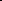 1.1. Изменить состав муниципальной рабочей группы по внедрению системы персонифицированного финансирования дополнительного образования детей в Цивильском районе, утвержденный постановлением:Вывести из состава муниципальной межведомственной рабочей группы образования:Семенову Раису Ивановну, начальника финансового отдела администрации Цивильского района;Сергееву Татьяну Александровну, методиста по учебно-воспитательной работе отдела образования и социального развития администрации Цивильского района;Никитину Любовь Александровну, экономиста Муниципального казенного учреждения «Централизованная бухгалтерия» Цивильского района.1.2. Ввести в состав муниципальной межведомственной рабочей группы образования:Андрееву Оксану Валерьевну, начальника финансового отдела администрации Цивильского района;Грачеву Дарью Вячеславовну, методиста по учебно – воспитательной работе отдела образования и социального развития администрации Цивильского района, секретарь рабочей группы;Митрофанову Ирину Викторовну, экономиста Муниципального казенного учреждения «Централизованная бухгалтерия» Цивильского района.2. Контроль за исполнением настоящего постановления возложить на отдел образования и социального развития администрации Цивильского района.3.Настоящее постановление вступает в силу после его официального опубликования (обнародования).Глава администрации Цивильского  района                                                                    С.Ф. Беккер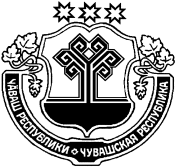 ЧĂВАШ  РЕСПУБЛИКИҪḔРПУ РАЙОНḔЧУВАШСКАЯ РЕСПУБЛИКА ЦИВИЛЬСКИЙ РАЙОНҪḔРПУ РАЙОНАДМИНИСТРАЦИЙĔЙЫШĂНУ2021 ç.  пуш уйăхĕн 19-мӗшӗ  № 145Ҫӗрпÿ хулиАДМИНИСТРАЦИЯЦИВИЛЬСКОГО РАЙОНАПОСТАНОВЛЕНИЕ19 марта 2021 года  № 145г. Цивильск